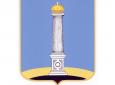 УЛЬЯНОВСКАЯ ГОРОДСКАЯ ИЗБИРАТЕЛЬНАЯ КОМИССИЯПОСТАНОВЛЕНИЕ 08 октября 2015 года 						 № 107/773-3г. УльяновскО подведении итогов городского конкурса фотографий 
«Селфи: Мой выбор!»В соответствии с постановлением Ульяновской городской избирательной комиссии от 03 сентября 2015 года № 94/681-3 «О проведении городского конкурса фотографий «Селфи: Мой выбор!»», на основании протокола заседания Конкурсной комиссии по подведению итогов городского конкурса фотографий «Селфи: Мой выбор!» от 21 сентября 2015 года, Ульяновская городская избирательная комиссия постановляет:1. Утвердить решение Конкурсной комиссии по подведению итогов городского конкурса фотографий «Селфи: Мой выбор!» от 21 сентября 2015 года.2. По результатам городского конкурса фотографий «Селфи: Мой выбор!» определить:Участника – победителя Конкурса (первое место) – Николай Шульга (https://vk.com/bratishkaxd);Участника – призера Конкурса (второе место) – Ольга Кузнецова (https://vk.com/id126943544, https://instagram.com/olka__k/);Участника – призера Конкурса (третье место) – Анастасия Подгорнова (https://vk.com/a.podgornova).3. Вручить победителю и призерам Конкурса, указанным в пункте 2 настоящего постановления, памятные подарки, дипломы Ульяновской городской избирательной комиссии.4. Опубликовать настоящее постановление в газете «Ульяновск сегодня».5. Контроль за исполнением настоящего постановления возложить на секретаря Ульяновской городской избирательной комиссии О.Ю. Черабаеву.Председатель Ульяновской городской избирательной комиссии				В.И. Андреев Секретарь Ульяновской городской избирательной комиссии 				О.Ю. Черабаева